Phần trắc nghiệm. (4 điểm)Khoanh tròn vào chữ cái đứng trước câu trả lời đúngSố liền trước của 99 là:100			B. 99			C. 98			D. 97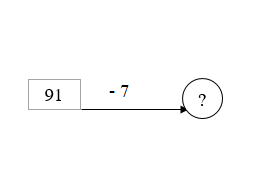 Khoảng thời gian nào dài nhất ?1 tuần lễ 		B. 1 ngày 		C. 1 giờ 		D. 1 tháng 			    Số cần điền vào ô trống là:81			B. 48			C. 21			D. 98Biết 75 -         = 75 + 5. Số điền vào ô trống là:5			B. 0			C. 7			D. 10Tính kết quả:  16			B. 26			C. 50			D. 60Mảnh vải xanh dài 75 dm. Mảnh vải đỏ dài hơn mảnh vải xanh 17 dm. Hỏi mảnh vải đỏ dài bao nhiêu đề - xi – mét?82 dm			B. 92 dm 		C. 93 dm 		D. 58 dm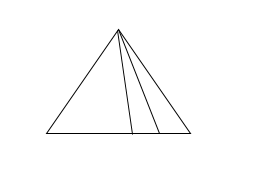 Hình vẽ bên có3 hình tam giác		C. 5 hình tam giác4 hình tam giác 		D. 6 hình tam giácII. Phần tự luận (6 điểm)Bài 1. (2 điểm) Đặt tính rồi tính:………………………………………………………………………………………………………………………………………………………………………………………………………………………………………………………………………………………………………………………………………………………………………….Bài 2. (1 điểm) Tìm :……………………………………………………………………………………………………………………………………………………………………………………………………………………………………………………………………………….Bài 3. (2 điểm) Một cửa hàng có 98 chiếc xe đạp và xe máy, trong đó có 29 chiếc xe đạp. Hỏi cửa hàng có bao nhiêu chiếc xe máy?Bài giải…………………………………………………………………………………………………………………………………………………………………………………………………………………………………………………………………………………………………………………………………………………………………………………………………………………………………………………………………….Bài 4 (1 điểm) Tìm X là số tròn chục, biết:  Các giá trị của X là: ……………………………………………………………………………………………………………………………………………………………………………………PHÒNG GD&ĐT QUẬN LONG BIÊNTRƯỜNG TIỂU HỌC LÝ THƯỜNG KIỆTBÀI KIỂM TRA ĐỊNH KỲ CUỐI HỌC KÌ IMÔN: TOÁN – LỚP 2Năm học 2016 – 2017(Thời gian làm bài 40 phút)ĐiểmNhận xét của giáo viên.................................................................………………………………………….………………………………………….